Игра «Какие краски подсказала музыка?»Игровое задание выполняется детьми в свободное от занятий время. Каждому педагог раздает листы бумаги с контурным изображением клоуна (лошадки и др.) В записи (или в исполнении педагога) звучит музыка Э. Тамберга «Танец клоуна» либо пьеса Д. Кабалевского «Клоуны» («Лошадки»). Дети слушают музыку, затем раскрашивают рисунок, используя краски, в цвета, подсказанные музыкой. 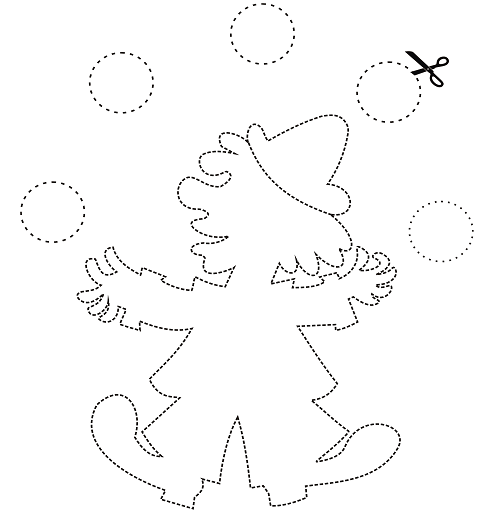 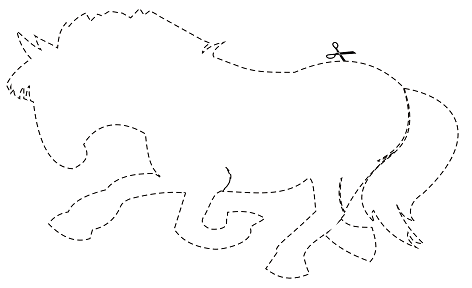 Игра «Какого цвета музыка?»Дети, прослушав музыкальное произведение, раскрашивают листья, свободно импровизируя цветовой гаммой и оттенками.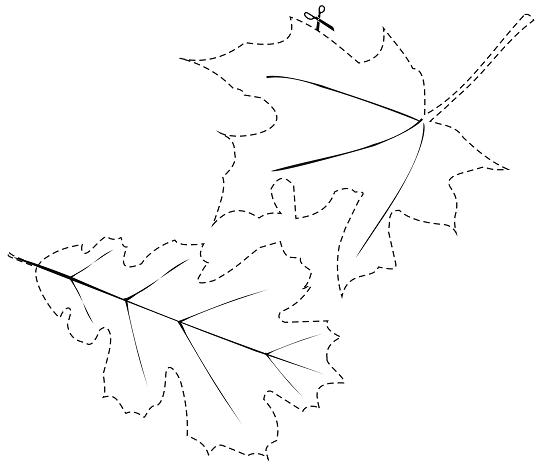 КАКУЮ МУЗЫКУ СЛУШАЕТ КОЛОБОК?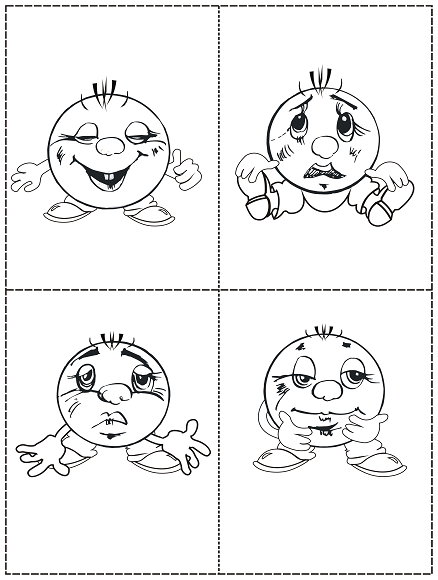 Задание 1. Дети слушают песню, попевку либо пьесу и выбирают ту картинку, которая соответствует настроению и характеру музыки.Задание 2. Педагог показывает картинку, дети  вспоминают песню либо попевку того же характера.КТО НА ЧЕМ ИГРАЕТ
(игра)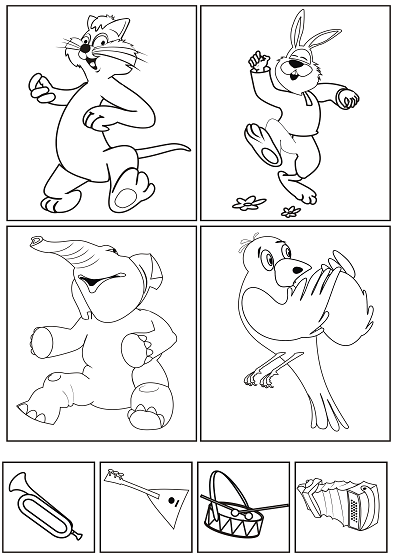 Задание: педагог показывает детям карточки с изображением сказочных зверей, играющих на воображаемых музыкальных инструментах. Дети выбирают и показывают педагогу нужную карточку.